ХАНТЫ-МАНСИЙСКИЙ АВТОНОМНЫЙ ОКРУГ- ЮГРАТЮМЕНСКАЯ ОБЛАСТЬХАНТЫ-МАНСИЙСКИЙ РАЙОНСЕЛЬСКОЕ ПОСЕЛЕНИЕ КРАСНОЛЕНИНСКИЙ                                          СОВЕТ ДЕПУТАТОВРЕШЕНИЕот 26.09.2023  									              №  04О внесении изменений в Решение Совета депутатов сельского поселения Красноленинский от 07.02.2018 №6«Об утверждении проекта планировки и межевания территории п.Красноленинскийи п.Урманный» В целях создания условий для развития территории сельского поселения, эффективного землепользования и застройки, обеспечения прав и законных интересов физических и юридических лиц, в соответствии со статьей 46 Градостроительного кодекса Российской Федерации, Федеральным законом от 06.10.2003 № 131-ФЗ «Об общих принципах организации местного самоуправления в Российской Федерации», Уставом сельского поселения Красноленинский,Совет депутатов сельского поселения КрасноленинскийРЕШИЛ:	1.Внести изменения в решение Совета депутатов сельского поселения Красноленинский от 07.02.2018 №6 «Об утверждении проекта планировка и межевания территории п.Красноленинский и п.Урманный»:1.1. В пояснительной записке к проекту межевания территории п. Красноленинский и п.Урманный:1.1.1. таблицу 3 дополнить строкой следующего содержания:«».1.1.2. В таблице 4 строку 41 исключить.1.1.3. в таблице 5:1.1.3.1. строку 12 изложить в следующей редакции:«»;1.1.3.2. строку 45 исключить.1.1.4. В таблице 7 строку 41 исключить.1.1.5. В таблице 8:1.1.5.1. строку 12 изложить в новой редакции:«»;1.1.5.2. строку 45 исключить.1.2. чертеж межевания территории п.Красноленинский и п.Урманный изложить в редакции согласно приложению к настоящему решению.	2. Настоящее решение вступает в силу с момента официального опубликования (обнародования).3. Контроль за выполнением решения оставляю за собой.председатель Совета депутатов 			Глава сельского поселения сельского поселения 					КрасноленинскийКрасноленинский                           								Приложение к решению Совета депутатов сельского поселения Красноленинскийот                   №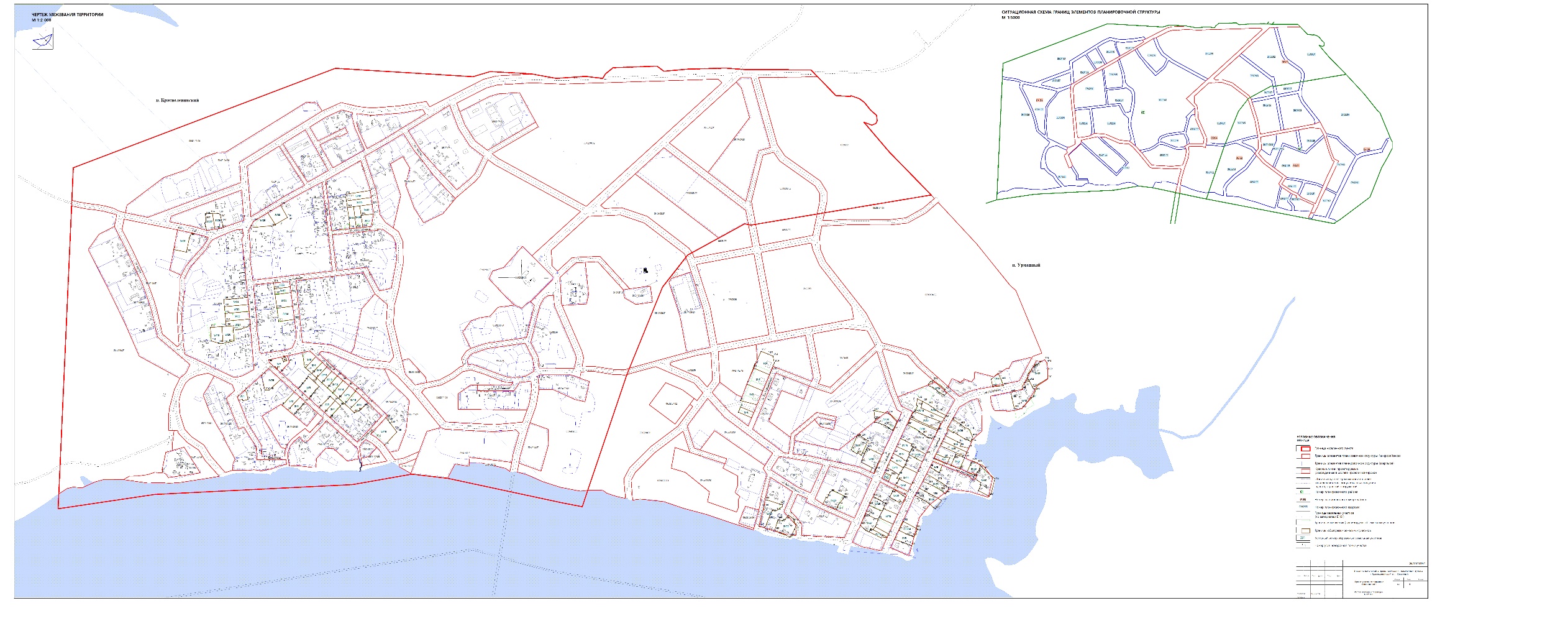 86:02:0202001:511Ханты-Мансийский автономный округ - Югра, Ханты-Мансийский район, п. Урманный2465Блокированная жилая застройка-12ЗУ12Для ведения личного подсобного хозяйства (приусадебный земельный участок)1232Земельный участок образован путем раздела земельного участка с кадастровым номером 86:02: 0202001:511 с сохранением исходного в измененных границах ЗУ12742 594 606.981025493,90752 594 608,201 025 496,73ЗУ12762 594 608.691 025 498.31772 594 608,981 025 499,23ЗУ12782 594 648.451 025 483.1878/12 594 636.271 025 456.02ЗУ1278/22 594 596.791 025 474.11